Adult Social Care – The Right Support
Monday 9 June, 11:00 – 12:30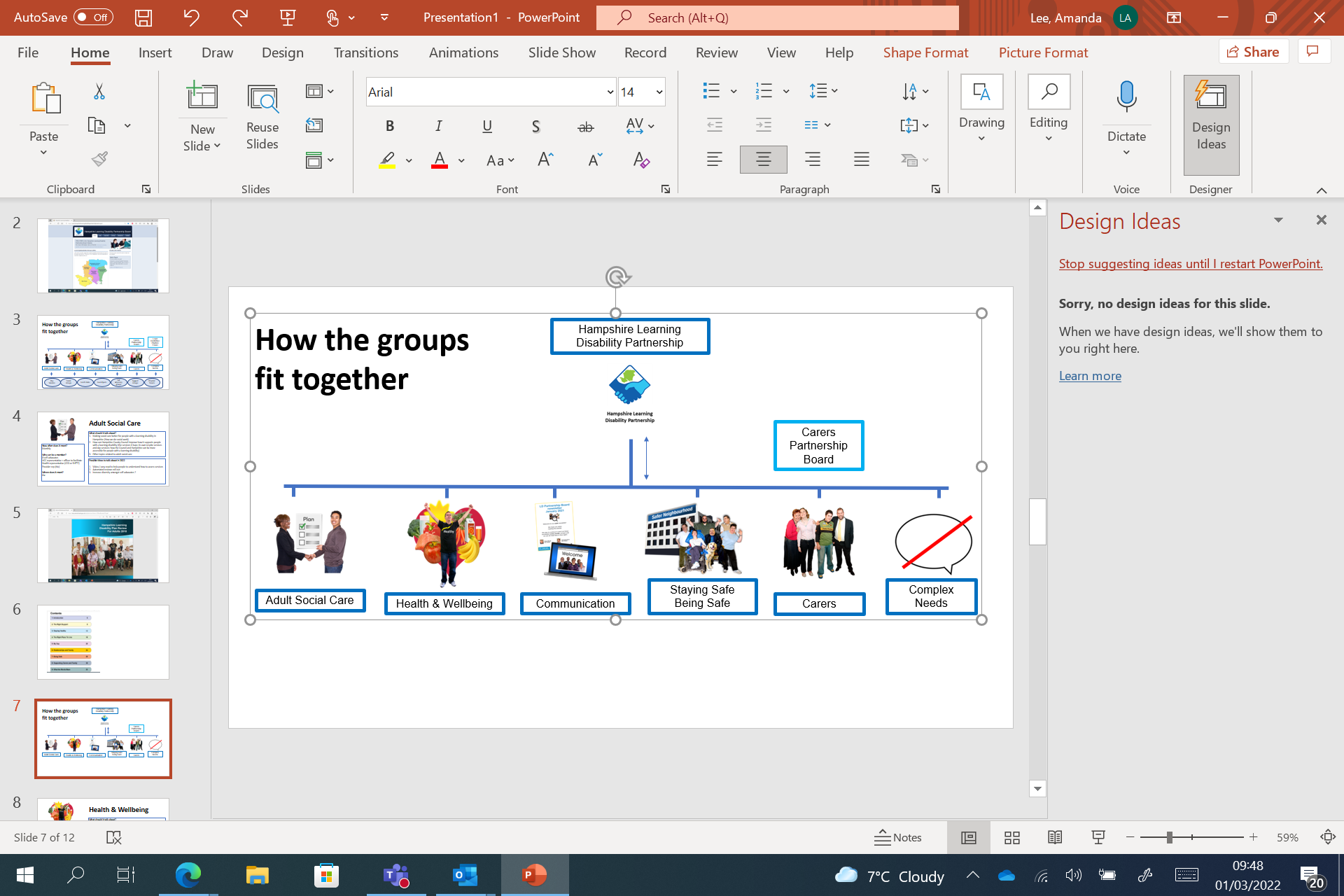 TimeWhat we will talk aboutWhat we will talk about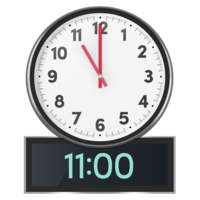 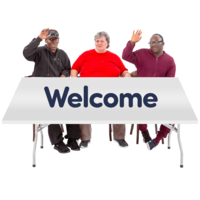 Welcome and introductions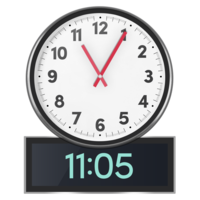 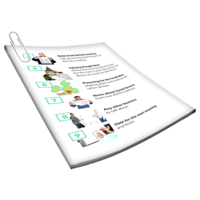 Minutes and actions from the last meeting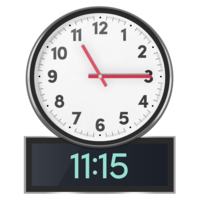 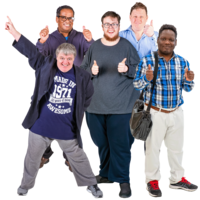 
Topic:  Social ActivityHow has the pandemic changed this?
What are your worries?
What support do you need to attend?What works well?What do you enjoy the most?
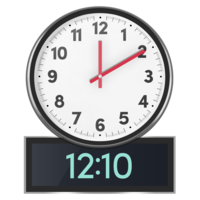 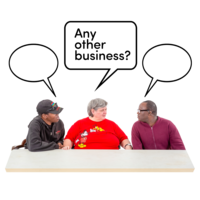 Anything else?
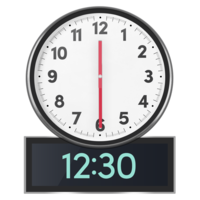 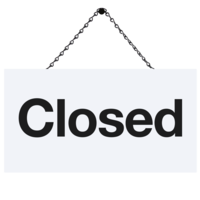 End of the meeting

Our next meeting will be:  
Monday 4 July, 11:00 – 12:30